SPECIAL MEETING OF THE FULL CORPORATIONOF FAREHAM COLLEGE11th October 2017, 4.30 pmLarge Conference RoomA G E N D A 1.	Declaration of Interests – Members are reminded of the need to declare any personal or financial interest in any item of business to be discussed during the meeting2.	Apologies for absence – To receive and consider for approval the apologies for absence of members from the meeting3.	Minutes of the meeting held on the 28th June 2017 – attached3.1	Matters arising from the minutes of the meeting held on the 28th June 20174.	Confidential Minutes of the meeting held on the 28th June 2017 – attached4.1	Matters arising from the confidential minutes of the meeting held on the 28th June 20175.	Correspondence6.	Chief Executive Reporting:Principal’s Sector Update Report – verbal report 7.	Deputy Principal Reporting:
(i)	Outcomes of Student Enrolment Process 2017/2018 & Early Indications of outcomes for 2016/2017 – presentation by the Deputy Principal (ii)	Inspection Outcomes – presentation by the Deputy Principal8.	Financial and Audit Matters:(i)	Draft Year End Results at 31 July 2017 – confidential paper attached	(ii)	Budget Update 2017/2018 – confidential paper attached9.	Date of next meeting – In accordance with the approved Corporation Calendar for 2017/2018, the next scheduled meeting will take place on 13th December 2017 at 3.30 pm followed by a Christmas Meal at Avenue 141 at 6.30/7.00pm (further details to follow in due course).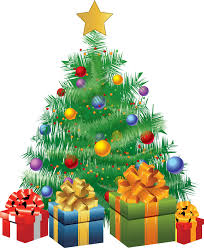 